Образовательная автономная некоммерческая организация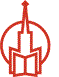 высшего образования«МОСКОВСКИЙ ОТКРЫТЫЙ ИНСТИТУТ»Темы курсовых работ по направлению «Техносферная безопасность» по дисциплине «Методы расчета надежности технических систем» Математические основы теории надежностиКлассификация методов расчета надежности технических системРасчеты надежности технических систем на стадии проектирования (прогнозирующие расчеты).Расчеты надежности технических систем на стации эксплуатации и испытаний.Метод структурных схем в расчете надежности технических системМетод логических схем в расчете надежности технических системСхемно-функциональный метод в расчете надежности технических системМатричный метод в расчете надежности технических системМетод графов в расчете надежности технических системОсновы теории расчетов надежности технических систем и ее развитие.Характерные особенности расчетных методов надежности технических системНаправления совершенствования расчетных методов надежности технических систем.Нормальное распределение (закон Гаусса) в теории надежности технических системЭкспоненциальное распределение в теории надежности технических систем.Распределение Вейбулла (для непрерывных случайных величин) в теории надежности технических систем.Распределение Пуассона (для дискретных случайных величин) в теории надежности технических систем.Биномиальное распределение - распределение Бернулли в теории надежности технических систем.Расчёт надёжности систем с последовательным соединением элементовРасчет надежности систем с параллельным соединением элементовСтатистическая обработка результатов испытаний при оценке надежности технических систем